小学四年级奥数：行程问题)1、四年级行程问题：平均速度问题   难度：高难度2、四年级行程问题：平均速度问题   难度：高难度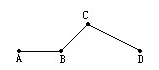 答案四年级行程问题：平均速度问题、三段路程【解析】因为上山和下山是同一段路程，所以可以很快求出上山与下山的平均数度（千米/时），这两段路程的平均速度与平路上的平均速度相同，所以，三段路的平均速度为4（千米/时），而赵爷爷每天行走3小时，所以共3×4=12千米【答案】12千米四年级行程问题：平均速度问题【解析】本题给出BC段与CD段的路程关系，因此可以先求出BD段的平均速度，可以设路程为x，也可以设速度的倍数为路程，设BC段的路程为84份，CD段则为168份，则BD段的平均速度=（千米/时），与平路的平均速度恰好相同，所以共需时间72÷36=2（小时）【答案】2小时